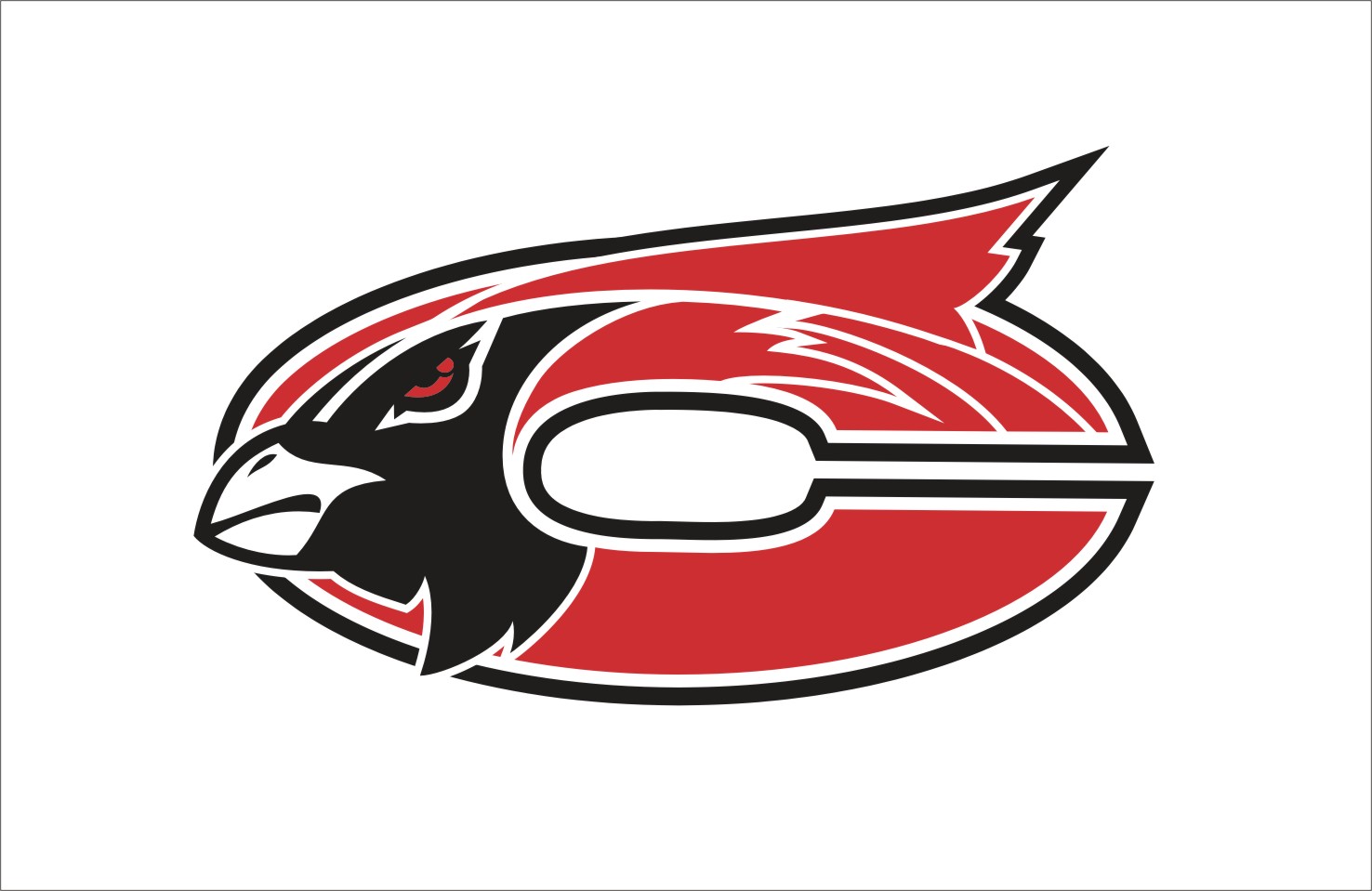 The Faculty and staff of Chadwick R-1 Schools in partnership with parents and the community, will establish high standards of learning and high expectations for achievement while providing comprehensive guidance for success.Subject: English 4Grade Level: 12FALL: THE WRITING PROCESSFALL: THE WRITING PROCESSFALL: THE WRITING PROCESSFALL: THE WRITING PROCESSFALL: THE WRITING PROCESSFALL: THE WRITING PROCESSFALL: THE WRITING PROCESSFALL: THE WRITING PROCESSFALL: THE WRITING PROCESSFALL: THE WRITING PROCESSFALL: THE WRITING PROCESSEssential Measurable Learning ObjectivesCCSS ELA AnchorCCSS ELA AnchorCCSS ELA AnchorCCSS ELA Grade LevelCCSS ELA Grade LevelCA CLECA CLECA CLEPerformance GoalsDOKCompose an argument supporting a claim with sufficient, relevant evidence.Assessment: EssayW.1
W.4
W.5
W.8
W.1
W.4
W.5
W.8
W.1
W.4
W.5
W.8
W.11-12.1.a
W.11-12.1.b
W.11-12.1.c
W.11-12.1.d
W.11-12.1.e
W.11-12.4
W.11-12.5
W.11-12.6
W.11-12.9.a
W.11-12.9.b
W.11-12.1.a
W.11-12.1.b
W.11-12.1.c
W.11-12.1.d
W.11-12.1.e
W.11-12.4
W.11-12.5
W.11-12.6
W.11-12.9.a
W.11-12.9.b
R.1.H.E3.f
R.1.I.E3.b
R.2.C.E3.c
W.2.B.E3.a
W.2.C.E3.a
W.2.D.E3.a
W.2.E.E3.c
R.1.H.E3.f
R.1.I.E3.b
R.2.C.E3.c
W.2.B.E3.a
W.2.C.E3.a
W.2.D.E3.a
W.2.E.E3.c
R.1.H.E3.f
R.1.I.E3.b
R.2.C.E3.c
W.2.B.E3.a
W.2.C.E3.a
W.2.D.E3.a
W.2.E.E3.c
2.1
2.4
4
Paraphrase and summarize ideas presented in research.Assessment: EssayR.2
W.9
R.2
W.9
R.2
W.9
RI.11-12.2
W.11-12.9
RI.11-12.2
W.11-12.9
RI.11-12.2
W.11-12.9
R.1.H.E4.f
W.3.A.E4.c
R.1.H.E4.f
W.3.A.E4.c
2.1
2.3
4Collaborate effectively with peers to discuss ideas from writing.Assessment: Oral questioningSL.1
SL.1
SL.1
SL.11-12.1.a
SL.11-12.1.b
SL.11-12.1.c
SL.11-12.1.d
SL.11-12.1.a
SL.11-12.1.b
SL.11-12.1.c
SL.11-12.1.d
SL.11-12.1.a
SL.11-12.1.b
SL.11-12.1.c
SL.11-12.1.d
SL.11-12.1.a
SL.11-12.1.b
SL.11-12.1.c
SL.11-12.1.d
L.2.A.9-12.a
L.2.A.9-12.c
2
Analyze a text, citing support for conclusions.Assessment: EssayAnalyze a text, citing support for conclusions.Assessment: EssayR.1
RL.11-12.1
RL.11-12.1
RL.11-12.1
RL.11-12.1
RL.11-12.1
R.1.H.E4.a
R.1.H.E4.d
R.1.H.E4.e
R.1.H.E4.f
2.2
3
Conduct short inquiry research and present findings clearly so that listeners can follow and notate the informationAssessment: EssayConduct short inquiry research and present findings clearly so that listeners can follow and notate the informationAssessment: EssaySL.2
SL.4
W.7
SL.11-12.2
SL.11-12.4
W.11-12.7
SL.11-12.2
SL.11-12.4
W.11-12.7
SL.11-12.2
SL.11-12.4
W.11-12.7
SL.11-12.2
SL.11-12.4
W.11-12.7
SL.11-12.2
SL.11-12.4
W.11-12.7
L.1.A.9-12.b
L.2.A.9-12.a
l.2.a.9-12.c
1.2
1.5
1.9
2.1
2.3
3
Use the writing process (planning, revising, editing, and rewriting) to improve writing.Assessment: EssayUse the writing process (planning, revising, editing, and rewriting) to improve writing.Assessment: EssayW.5
W.11-12.5
W.11-12.5
W.11-12.5
W.11-12.5
W.11-12.5
W.1.A.E4
1.8
2.1
2.2
3
Write guiding questions and theses and conduct research to answer and support them.Assessment: EssayWrite guiding questions and theses and conduct research to answer and support them.Assessment: EssayW.7
W.11-12.7
W.11-12.7
W.11-12.7
W.11-12.7
W.11-12.7
I.1.B.9-12.b
1.8
2.1
2.2
3
Find relevant, credible, and accurate sources to integrate in a researched paper and use a standard citation format.Assessment: EssayFind relevant, credible, and accurate sources to integrate in a researched paper and use a standard citation format.Assessment: EssayW.8
W.11-12.8
W.11-12.8
W.11-12.8
W.11-12.8
W.11-12.8
I.1.A.9-12
1.8
2.1
2.2
4
Write a formal research paper.Assessment: EssayWrite a formal research paper.Assessment: EssayW.1
W.11-12.1.a
W.11-12.1.b
W.11-12.1.c
W.11-12.1.d
W.11-12.1.e
W.11-12.1.a
W.11-12.1.b
W.11-12.1.c
W.11-12.1.d
W.11-12.1.e
W.11-12.1.a
W.11-12.1.b
W.11-12.1.c
W.11-12.1.d
W.11-12.1.e
W.11-12.1.a
W.11-12.1.b
W.11-12.1.c
W.11-12.1.d
W.11-12.1.e
W.11-12.1.a
W.11-12.1.b
W.11-12.1.c
W.11-12.1.d
W.11-12.1.e
W.2.A.E4.a
W.2.A.E4.b
W.2.B.E4.a
W.2.B.E4.b
W.2.C.E4.a
W.3.A.E4.a
1.8
2.1
2.2
4
Integrate information and ideas from multiple nonfiction texts into written argument.Assessment: EssayIntegrate information and ideas from multiple nonfiction texts into written argument.Assessment: EssayW.1
W.11-12.1.a
W.11-12.1.c
W.11-12.1.d
W.11-12.1.e
W.11-12.1.a
W.11-12.1.c
W.11-12.1.d
W.11-12.1.e
W.2.C.E3.a
W.2.C.E3.a
W.2.C.E3.a
W.2.C.E3.a
1.5
2
Integrate ideas and information from several texts with your own experience to determine and evaluate a concept.Assessment: EssayIntegrate ideas and information from several texts with your own experience to determine and evaluate a concept.Assessment: EssayR.1
R.2
R.3
R.7
R.8
RI.11-12.1
RI.11-12.2
RL.11-12.1
RL.11-12.2
W.11-12.1
W.11-12.2
RI.11-12.1
RI.11-12.2
RL.11-12.1
RL.11-12.2
W.11-12.1
W.11-12.2
RI.11-12.1
RI.11-12.2
RL.11-12.1
RL.11-12.2
W.11-12.1
W.11-12.2
R.1.H.E3.c
R.1.I.E3.b
R.2.C.E3.c
R.1.H.E3.c
R.1.I.E3.b
R.2.C.E3.c
R.1.H.E3.c
R.1.I.E3.b
R.2.C.E3.c
1.5
1.9
2.1
2.4
4
SPRING: CREDIBILITY IN COMPOSITIONSPRING: CREDIBILITY IN COMPOSITIONSPRING: CREDIBILITY IN COMPOSITIONSPRING: CREDIBILITY IN COMPOSITIONSPRING: CREDIBILITY IN COMPOSITIONSPRING: CREDIBILITY IN COMPOSITIONSPRING: CREDIBILITY IN COMPOSITIONSPRING: CREDIBILITY IN COMPOSITIONSPRING: CREDIBILITY IN COMPOSITIONSPRING: CREDIBILITY IN COMPOSITIONSPRING: CREDIBILITY IN COMPOSITIONEssential Measurable Learning ObjectivesCCSS ELA AnchorCCSS ELA AnchorCCSS ELA AnchorCCSS ELA Grade LevelCA CLECA CLECA CLECA CLEPerformance GoalsDOKCompose an argument supporting a claim with sufficient, relevant evidence.Assessment: EssayW.1
W.4
W.5
W.8
W.1
W.4
W.5
W.8
W.1
W.4
W.5
W.8
W.11-12.1.a
W.11-12.1.b
W.11-12.1.c
W.11-12.1.d
W.11-12.1.e
W.11-12.4
W.11-12.5
W.11-12.6
W.11-12.9.a
W.11-12.9.b
R.1.H.E3.f
R.1.I.E3.b
R.2.C.E3.c
W.2.B.E3.a
W.2.C.E3.a
W.2.D.E3.a
W.2.E.E3.c
R.1.H.E3.f
R.1.I.E3.b
R.2.C.E3.c
W.2.B.E3.a
W.2.C.E3.a
W.2.D.E3.a
W.2.E.E3.c
R.1.H.E3.f
R.1.I.E3.b
R.2.C.E3.c
W.2.B.E3.a
W.2.C.E3.a
W.2.D.E3.a
W.2.E.E3.c
R.1.H.E3.f
R.1.I.E3.b
R.2.C.E3.c
W.2.B.E3.a
W.2.C.E3.a
W.2.D.E3.a
W.2.E.E3.c
2.1
2.4
4
Compile and assess various sources of research.Assessment: EssayR.1
W.7
W.8
R.1
W.7
W.8
R.1
W.7
W.8
RI.11-12.1
RI.11-12.7
W.11-12.4
W.11-12.7
W.11-12.8
I.1.A.9-12
R.1.H.E4.e
R.1.H.E4.f
R.3.C.E4.d
I.1.A.9-12
R.1.H.E4.e
R.1.H.E4.f
R.3.C.E4.d
I.1.A.9-12
R.1.H.E4.e
R.1.H.E4.f
R.3.C.E4.d
I.1.A.9-12
R.1.H.E4.e
R.1.H.E4.f
R.3.C.E4.d
1.1
1.2
1.4
1.5
1.7
3
Collaborate effectively with peers to discuss ideas from writing.Assessment: Oral QuestioningSL.1
SL.1
SL.1
SL.11-12.1.a
SL.11-12.1.b
SL.11-12.1.c
SL.11-12.1.d
SL.11-12.1.a
SL.11-12.1.b
SL.11-12.1.c
SL.11-12.1.d
L.2.A.9-12.a
L.2.A.9-12.c
L.2.A.9-12.a
L.2.A.9-12.c
L.2.A.9-12.a
L.2.A.9-12.c
2
Analyze a text, citing support for conclusions.Assessment: EssayR.1
R.1
R.1
RL.11-12.1
RL.11-12.1
RL.11-12.1
R.1.H.E4.a
R.1.H.E4.d
R.1.H.E4.e
R.1.H.E4.f
2.2
2.2
3
Analyze a text, citing support for conclusions.Assessment: EssayR.1
R.1
R.1
RI.11-12.1
RI.11-12.1
RI.11-12.1
R.1.H.E4.a
R.1.H.E4.d
R.1.H.E4.e
R.1.H.E4.f
R.3.C.E4.a
R.3.C.E4.b
R.3.C.E4.c
R.3.C.E4.d
1.5
1.6
3.5
1.5
1.6
3.5
2
3
Integrate and evaluate a variety of information in the research.Assessment: EssayR.7
R.7
R.7
RI.11-12.7
RI.11-12.7
RI.11-12.7
R.1.I.E4.a
1.5
1.6
3.5
1.5
1.6
3.5
4
Use the writing process (planning, revising, editing, and rewriting) to improve writing.Assessment: EssayW.5
W.5
W.5
W.11-12.5
W.11-12.5
W.11-12.5
W.1.A.E4
1.8
2.1
2.2
1.8
2.1
2.2
3
Write guiding questions and theses and conduct research to answer and support them.Assessment: Prewriting ActivityWrite guiding questions and theses and conduct research to answer and support them.Assessment: Prewriting ActivityW.7
W.11-12.7
W.11-12.7
W.11-12.7
W.11-12.7
I.1.B.9-12.b
1.8
2.1
2.2
1.8
2.1
2.2
3
Find relevant, credible, and accurate sources to integrate in a researched paper and use a standard citation format.Assessment: EssayFind relevant, credible, and accurate sources to integrate in a researched paper and use a standard citation format.Assessment: EssayW.8
W.11-12.8
W.11-12.8
W.11-12.8
W.11-12.8
I.1.A.9-12
1.8
2.1
2.2
1.8
2.1
2.2
4
Write a formal research paper.Assessment: EssayWrite a formal research paper.Assessment: EssayW.1
W.11-12.1.a
W.11-12.1.b
W.11-12.1.c
W.11-12.1.d
W.11-12.1.e
W.11-12.1.a
W.11-12.1.b
W.11-12.1.c
W.11-12.1.d
W.11-12.1.e
W.11-12.1.a
W.11-12.1.b
W.11-12.1.c
W.11-12.1.d
W.11-12.1.e
W.11-12.1.a
W.11-12.1.b
W.11-12.1.c
W.11-12.1.d
W.11-12.1.e
W.2.A.E4.a
W.2.A.E4.b
W.2.B.E4.a
W.2.B.E4.b
W.2.C.E4.a
W.3.A.E4.a
1.8
2.1
2.2
1.8
2.1
2.2
4
Interpret and evaluate facts and concepts from multiple sources to draw a conclusion.Assessment: EssayInterpret and evaluate facts and concepts from multiple sources to draw a conclusion.Assessment: EssayR.1
RL.11-12.1
RL.11-12.1
RL.11-12.1
RL.11-12.1
R.1.H.E3.a
R.1.H.E3.b
R.1.H.E3.c
R.1.H.E3.d
R.1.H.E3.f
1.5
1.7
1.5
1.7
4
Integrate information and ideas from multiple nonfiction texts into written argument.Assessment: EssayIntegrate information and ideas from multiple nonfiction texts into written argument.Assessment: EssayW.1
W.11-12.1.a
W.11-12.1.c
W.11-12.1.d
W.11-12.1.e
W.11-12.1.a
W.11-12.1.c
W.11-12.1.d
W.11-12.1.e
W.11-12.1.a
W.11-12.1.c
W.11-12.1.d
W.11-12.1.e
W.11-12.1.a
W.11-12.1.c
W.11-12.1.d
W.11-12.1.e
W.2.C.E3.a
1.5
1.5
2
Demonstrate knowledge or rhetorical structure and the appropriate citing of sources in a written argumentAssessment: EssayDemonstrate knowledge or rhetorical structure and the appropriate citing of sources in a written argumentAssessment: EssayR.3
RI.11-12.3
RI.11-12.3
RI.11-12.3
RI.11-12.3
R.2.C.E3.a
R.2.C.E3.b
R.2.C.E3.c
R.2.C.E3.d
1.1
1.1
4Analyze and evaluate how anecdotal accounts, statistics, researched historical facts, and charts are used to present and develop an argument.Assessment: EssayAnalyze and evaluate how anecdotal accounts, statistics, researched historical facts, and charts are used to present and develop an argument.Assessment: EssayR.1
R.7
R.8
RI.11-12.1
RI.11-12.10
RI.11-12.5
RI.11-12.7
RI.11-12.1
RI.11-12.10
RI.11-12.5
RI.11-12.7
RI.11-12.1
RI.11-12.10
RI.11-12.5
RI.11-12.7
RI.11-12.1
RI.11-12.10
RI.11-12.5
RI.11-12.7
R.1.H.E3.d
R.3.C.E3.d
1.5
1.6
1.7
1.5
1.6
1.7
4
